ПОСТАНОВЛЕНИЕАдминистрации Юсьвинского сельского поселенияПермского края   26.07.2016							                  №188Об утверждении административного регламента оказания муниципальной услуги «Утверждение и выдача схемы расположения земельного участка на кадастровом плане или кадастровой карте территории»Руководствуясь Федеральным законом от 6 октября 2003 года №131-ФЗ "Об общих принципах организации местного самоуправления в Российской Федерации", от 27 июля 2010 года №210-ФЗ "Об организации предоставления государственных и муниципальных услуг", на основании Федерального закона от 23.06.14 № 171-ФЗ,  Распоряжением администрации Юсьвинского сельского поселения от 06.07.2012 года № 90 «Об утверждении порядков разработки и утверждения административных регламентов предоставления муниципальных услуг в Юсьвинском сельском поселении, администрация Юсьвинского сельского поселенияПОСТАНОВЛЯЕТ:1. Утвердить прилагаемый административный регламент «Утверждение и     выдача схемы расположения земельного участка на кадастровом плане или кадастровой карте территории».2. Настоящее Постановление вступает в силу с момента опубликования       (обнародования).3. Контроль за исполнением настоящего Постановления оставляю за собой. И.о.главы поселения- главы администрации                                                      Л.Ю.Радостева            Утвержден           Постановлением администрации               Юсьвинского сельского поселения              от 26.07.2016      № 188АДМИНИСТРАТИВНЫЙ РЕГЛАМЕНТ предоставления муниципальной услуги «Утверждение и выдача схемы расположения земельного участка на кадастровом плане или кадастровой карте территории»1. ОБЩИЕ ПОЛОЖЕНИЯ    1.1. Предмет регулирования Административного регламента    1.1.1.Административный регламент предоставления муниципальной услуги (далее - административный регламент) разработан с целью повышения качества предоставления муниципальной услуги «Утверждение и выдача схемы расположения земельного участка на кадастровом плане или кадастровой карте территории» (далее - муниципальная услуга), устанавливает порядок и стандарт предоставления муниципальной услуги, определяет сроки и последовательность действий (административных процедур) при предоставлении муниципальной услуги.     1.1.2.Муниципальная услуга предоставляется администрацией Юсьвинского сельского поселения Юсьвинского муниципального района Пермского края (далее – администрация), осуществляющей полномочия по распоряжению земельными участками на территории Юсьвинского сельского поселения Юсьвинского муниципального района в пределах, установленных ст. 11.10 Земельного кодекса Российской Федерации.1.2. Круг заявителей.1.2.1. В качестве заявителей выступают физические лица, индивидуальные предприниматели, юридические лица (далее – заявители).1.2.2. От имени заявителя могут выступать лица, имеющие право в соответствии с законодательством Российской Федерации представлять интересы заявителя, либо лица, уполномоченные заявителем в порядке, установленном законодательством Российской Федерации.1.3. Требования к информированию о порядке предоставления муниципальной услуги   1.3.1. Информация о месте нахождения, графике работы, справочных телефонах, адресе официального сайта в информационно-телекоммуникационной сети «Интернет» (далее соответственно – официальный сайт, сеть «Интернет») органа, предоставляющего муниципальную услугу.Администрация Юсьвинского сельского поселения (далее – орган, предоставляющий муниципальную услугу), расположен(а) по адресу: с. Юсьва ул. Красноармейская, 18.График работы: понедельник - пятница   с 9.00 до 17.00,перерыв                            с 13.00 до 14.00,суббота, воскресенье   -  выходные дни.Справочные телефоны: 8(34-246)2-70-78.Адрес официального сайта органа, предоставляющего муниципальную услугу, в сети «Интернет», содержащего информацию о порядке предоставления муниципальной услуги: http://www.jusva.permarea.ru/.Информация о месте нахождения, графике работы, справочных телефонах, адресе сайта в информационно-телекоммуникационной сети «Интернет» (далее соответственно – официальный сайт, сеть «Интернет») организаций, которые в соответствии с  частью 3 статьи 1 Федерального закона от 27 июля 2010 г. № 210-ФЗ «Об организации предоставления государственных и муниципальных услуг» (далее - Федеральный закон от 27 июля 2010 г. № 210-ФЗ), предоставляют муниципальную услугу (далее – организация) приведена в приложении 1 к настоящему регламенту.Адрес федеральной государственной информационной системы «Единый портал государственных и муниципальных услуг (функций)»: http://www.gosuslugi.ru/ (далее – Единый портал).Адрес региональной государственной информационной системы «Портал государственных и муниципальных услуг Пермского края»: http://gosuslugi.permkrai.ru/ (далее – Региональный портал).Адрес электронной почты для направления обращений 
по вопросам предоставления муниципальной услуги: spusva@mail.ru_1.3.2. Информация о месте нахождения, графике работы, справочных телефонах, адресе сайта в сети «Интернет» организаций, участвующих в предоставлении муниципальной услуги.Заявители вправе получить муниципальную услугу через краевое государственное автономное учреждение «Пермский краевой многофункциональный центр предоставления государственных и муниципальных услуг» (далее - МФЦ) в соответствии с соглашением о взаимодействии, заключенным между МФЦ и органом местного самоуправления муниципального образования Юсьвинское сельское поселение Пермского края (далее – соглашение о взаимодействии), с момента вступления в силу соглашения о взаимодействии. Информация о местонахождении, справочных телефонах и графиках работы филиалов МФЦ содержится на официальном сайте МФЦ: http://mfc.permkrai.ru./.1.3.3. Информация по вопросам предоставления муниципальной услуги, 
и услуг, которые являются необходимыми и обязательными для предоставления муниципальной услуги, предоставляется:на информационных стендах в здании органа, организации, предоставляющих муниципальную услугу;на официальном сайте;на Едином портале;на Региональном портале;посредством публикации в средствах массовой информации, издания информационных материалов (брошюр и буклетов);с использованием средств телефонной связи;при личном обращении в орган, организацию, предоставляющие муниципальную услугу, МФЦ.Заявитель имеет право на получение информации о ходе предоставления муниципальной услуги с использованием средств телефонной связи, электронной почты, Единого портала. 1.3.4. На информационных стендах в здании органа, организации,  предоставляющих муниципальную услугу, размещается следующая информация:извлечения из нормативных правовых актов, содержащих нормы, регламентирующие деятельность по предоставлению муниципальной услуги;извлечения из текста административного регламента;блок-схема предоставления муниципальной услуги;перечни документов, необходимых для предоставления муниципальной услуги;перечень услуг, которые являются необходимыми и обязательными для предоставления муниципальной услуги;образцы оформления документов, необходимых для предоставления муниципальной услуги, и требования к ним;информация о местонахождении, справочных телефонах, адресе официального сайта и электронной почты, графике работы органа, организации,   предоставляющих муниципальную услугу;график приема заявителей должностными лицами, муниципальными служащими органа, организации,  предоставляющих муниципальную услугу;информация о сроках предоставления муниципальной услуги;основания для отказа в приеме документов, необходимых для предоставления муниципальной услуги;основания для отказа в предоставлении муниципальной услуги;порядок информирования о ходе предоставления муниципальной услуги;порядок получения консультаций;порядок обжалования решений, действий (бездействия) органа, организации,  предоставляющих муниципальную услугу, должностных лиц, муниципальных служащих органа, организации,  предоставляющих муниципальную услугу;II. Стандарт предоставления муниципальной услуги2.1. Наименование муниципальной услуги2.1.1. Утверждение и выдача схемы расположения земельного участка на кадастровом плане или кадастровой карте территори».2.2. Наименование органа местного самоуправления, организации,
предоставляющих муниципальную услугу2.2.1. Органом, уполномоченным на организацию предоставления муниципальной услуги, является администрация Юсьвинского сельского поселения (далее - орган).Перечень организаций, уполномоченных на предоставление муниципальной услуги в соответствии с частью 3 статьи 1 Федерального закона от 27 июля 2010 г. № 210-ФЗ, приведен в приложении 1 к настоящему административному регламенту.2.2.2. Администрация не вправе требовать от заявителя:    1) представления документов и информации или осуществления действий, представление или осуществление которых не предусмотрено нормативными правовыми актами, регулирующими отношения, возникающие в связи с предоставлением муниципальной услуги;2) представления документов и информации, в том числе подтверждающих внесение заявителем платы за предоставление муниципальной услуги, которые находятся в распоряжении органа организации, предоставляющих муниципальные услуги, иных государственных органов, органов местного самоуправления либо подведомственных государственным органам или органам местного самоуправления организаций, участвующих в предоставлении предусмотренных частью 1 статьи 1 Федерального закона от 27 июля 2010 г. № 210-ФЗ «Об организации предоставления государственных и муниципальных услуг» государственных и муниципальных услуг, в соответствии с нормативными правовыми актами Российской Федерации, нормативными правовыми актами Пермского края, муниципальными правовыми актами. Заявитель вправе представить указанные документы и информацию в орган, организацию,  предоставляющие муниципальную услугу, по собственной инициативе;3) осуществления действий, в том числе согласований, необходимых для предоставления муниципальной услуги и связанных с обращением в иные государственные органы, органы местного самоуправления, организации, за исключением получения услуг и получения документов и информации, предоставляемых в результате предоставления услуг, которые являются необходимыми и обязательными для предоставления государственных, муниципальной услуги.2.3. Описание результата предоставления муниципальной услуги  2.3.1. Результатом предоставления муниципальной услуги является выдача: - Постановления об утверждении схемы расположения земельного участка с приложением Схемы расположения земельного участка на кадастровом плане или кадастровой карте территории (далее Постановление);- Уведомления об отказе в предоставлении муниципальной услуги.2.4. Срок предоставления муниципальной услуги2.4.1. Срок предоставления муниципальной услуги составляет 5 дней со дня поступления заявления и документов, обязанность по представлению которых возложена на Заявителя, в орган, организацию, предоставляющие муниципальную услугу.2.5. Перечень нормативных правовых актов, регулирующих отношения, возникающие в связи с предоставлением муниципальной услуги.2.5.1. Предоставление муниципальной услуги осуществляется 
в соответствии с:Конституцией Российской Федерации принятой всенародным голосованием 12 декабря 1993 г. («Российская газета», № 7, 21.01.2009 г.);Земельным кодексом Российской Федерации от 25 октября 2011 года N 136-ФЗ ("Собрание законодательства Российской Федерации", 29.10.2001, N 44, ст. 4147; "Парламентская газета", NN 204 - 205, 30.10.2001, "Российская газета", N 211-212, 30.10.2001);Федеральным закон от 25.10.2001 № 137-ФЗ «О введении в действие Земельного кодекса Российской Федерации»;Федеральным закон  от 23.06.2014 № 171-ФЗ «О внесении изменений в Земельный кодекс Российской Федерации и отдельные законодательные акты Российской Федерации»;Федеральным закон от 06.10.2003 № 131-ФЗ «Об общих принципах организации местного самоуправления в Российской Федерации»;Федеральным закон от 02.05.2006 № 59-ФЗ «О порядке рассмотрения обращений граждан Российской Федерации»;Федеральным закон от 27.07.2010 № 210-ФЗ «Об организации предоставления государственных и муниципальных услуг»;Приказ Министерства экономического развития Российской Федерации от 27.11.2014 № 762;Уставом Юсьвинского сельского поселения.Распоряжением администрации Юсьвинского сельского поселения от 06.07.2012 г. № 90-а «Об утверждении  Порядка разработки и утверждения административных регламентов предоставления муниципальных услуг в Юсьвинском сельском поселении».2.6. Исчерпывающий перечень документов, необходимых для предоставления муниципальной услуги.2.6.1 Исчерпывающий перечень документов, необходимых для предоставления муниципальной услуги.2.6.1.1. заявление об утверждении схемы расположения земельного участка на кадастровом плане или кадастровой карте территории;2.6.1.2. копия документа, удостоверяющего права (полномочия) представителя физического или юридического лица (доверенность);2.6.1.3. копии документов, удостоверяющих (устанавливающих) права на здания, строения, сооружения, если право на такое здание, строение, сооружение в соответствии с законодательством Российской Федерации признается независимо от его регистрации в ЕГРП;2.6.1.4. схема расположения земельного участка на кадастровом плане или кадастровой карте территории в четырех экземплярах.2.6.1.5. копия свидетельства о государственной регистрации физического лица в качестве индивидуального предпринимателя (для индивидуальных предпринимателей), копия свидетельства о государственной регистрации юридического лица (для юридических лиц) или выписка из государственных реестров о юридическом лице или индивидуальном предпринимателе;2.6.1.6. выписка из единого государственного реестра прав на недвижимое имущество и сделок с ним (далее – ЕГРП) о правах на здание, строение, сооружение или уведомление об отсутствии в ЕГРП запрашиваемых  сведений о зарегистрированных правах на указанные здания, строения, сооружения;2.6.1.7.сведения о разрешенном использовании земельного участка и об обеспечении этого земельного участка объектами инженерной, транспортной и социальной инфраструктур с документами территориального зонирования, расположения земельного участка на кадастровом плане или кадастровой карте соответствующей территории и правилами землепользования и застройки, градостроительной и проектной документации, находящимися в распоряжении органов местного самоуправления (далее - заключение).2.6.2. Заявитель вправе не предоставлять документы, предусмотренные пунктами 2.6.1.5.- 2.6.1.7. Указанные документы могут быть получены в в рамках межведомственного взаимодействия.2.6.3. На подготовленной для утверждения Схеме указываются:2.6.3.1 условный номер каждого земельного участка, образуемого в соответствии со схемой расположения земельного участка (в случае, если предусматривается образование двух и более земельных участков);2.6.3.2.проектная площадь каждого земельного участка, образуемого в соответствии со схемой расположения земельного участка;2.6.3.3. список координат характерных точек границы каждого образуемого в соответствии со схемой расположения земельного участка в системе координат, применяемой при ведении государственного кадастра недвижимости;2.6.3.4. изображение границ образуемого земельного участка или образуемых земельных участков, изображение границ учтенных земельных участков, в том числе исходных земельных участков, надписи (включая кадастровые номера земельных участков, условные номера образуемых участков, кадастровый номер кадастрового квартала, систему координат), условные обозначения, примененные при подготовке изображения (далее – графическая информация); 2.6.3.5.сведения об утверждении схемы расположения земельного участка: в случае утверждения схемы расположения земельного участка решением уполномоченного органа указываются наименование вида документа об утверждении схемы расположения земельного участка (постановление), наименование уполномоченного органа, дата, номер документа об утверждении схемы расположения земельного участка; в случае утверждения схемы соглашением между уполномоченными органами указываются наименование вида документа об утверждении схемы расположения земельного участка (соглашение), наименование уполномоченных органов, дата, номер соглашения о перераспределении земельных участков.2.6.4. Тексты документов, представляемых для оказания муниципальной услуги, должны быть написаны разборчиво, наименования юридических лиц 
- без сокращения, с указанием их мест нахождения. Фамилии, имена и отчества физических лиц, адреса их мест жительства должны быть написаны полностью.2.7. Исчерпывающий перечень оснований для отказа в приеме документов, необходимых для предоставления муниципальной услуги2.7.1. Основанием для отказа в приеме документов, необходимых 
для предоставления муниципальной услуги является:2.7.1.1.непредставление документов, предусмотренных настоящим административным регламентом;2.7.1.2.заявление подано лицом, не уполномоченным совершать такого рода действия.2.8. Исчерпывающий перечень оснований для приостановления предоставления муниципальной услуги2.8.1. Оснований для приостановления сроков предоставления муниципальной услуги действующим законодательством не предусмотрено.2.9. Исчерпывающий перечень оснований для отказа в предоставлении муниципальной услуги2.9.1. Отказ в предоставлении муниципальной услуги допускается в случае:2.9.1.1. несоответствия схемы расположения земельного участка ее форме, формату или требованиям к ее подготовке, которые установлены в соответствии с пунктом 12 статьи 11.10 Земельного кодекса;2.9.1.2. полное или частичное совпадение местоположения земельного участка, образование которого предусмотрено схемой его расположения, с местоположением земельного участка, образуемого в соответствии с ранее принятым решением об утверждении схемы расположения земельного участка, срок действия которого не истек;2.9.1.3. разработка схемы расположения земельного участка с нарушением предусмотренных статьей 11.9 Земельного Кодекса требований к образуемым земельным участкам;2.9.1.4. несоответствие схемы расположения земельного участка утвержденному проекту планировки территории, землеустроительной документации, положению об особо охраняемой природной территории;2.9.1.5.расположение земельного участка, образование которого предусмотрено схемой расположения земельного участка, в границах территории, для которой утвержден проект межевания территории.2.10. Перечень услуг, необходимых и обязательных для предоставления муниципальной услуги.2.10.1. Разработка схемы расположения земельного участка на кадастровом плане или кадастровой карте территории. Услугу могут предоставить кадастровые инженеры, организации, занимающиеся землеустроительными работами.2.10.2. В случае если подготовку схемы расположения земельного участка обеспечивает гражданин в целях образования земельного участка для его предоставления такому гражданину без проведения торгов, подготовка данной схемы может осуществляться по выбору указанного гражданина в форме электронного документа или форме документа на бумажном носителе. Содержание схемы в форме электронного документа должно соответствовать содержанию схемы в форме документа на бумажном носителе.2.11. Порядок, размер и основания взимания государственной пошлины 
или иной платы, взимаемой за предоставление муниципальной услуги.2.11.1. Государственная пошлина и иная плата за предоставление муниципальной услуги не взимается. 2.12. Максимальный срок ожидания в очереди при подаче запроса 
о предоставлении муниципальной услуги и при получении результата предоставления муниципальной услуги2.12.1. Максимальное время ожидания в очереди при подаче заявления и документов, обязанность по представлению которых возложена на Заявителя, 
для предоставления муниципальной услуги не должно превышать 15 минут.2.12.2. Максимальное время ожидания в очереди при получении результата предоставления муниципальной услуги не должно превышать 15 минут.2.13. Срок регистрации запроса о предоставлении муниципальной услуги2.13.1. Заявление и документы, обязанность по представлению которых возложена на Заявителя, для предоставления муниципальной услуги, в том числе 
в электронной форме, подлежит регистрации в день поступления.2.13.2. Заявление и документы, обязанность по представлению которых возложена на Заявителя, для предоставления муниципальной услуги, поданное в МФЦ, подлежит регистрации в день поступления.2.14. Требования к помещениям, в которых предоставляется муниципальная услуга, к месту ожидания и приема заявителей, размещению 
и оформлению визуальной, текстовой и мультимедийной информации о порядке предоставления муниципальной услуги2.14.1. Здание, в котором предоставляется муниципальная услуга, должно находиться в зоне пешеходной доступности от остановок общественного транспорта. Вход в здание должен быть оборудован удобной лестницей с поручнями, а также пандусами для беспрепятственного передвижения инвалидных колясок, детских колясок.2.14.2. Прием Заявителей осуществляется в специально выделенных 
для этих целей помещениях. Места ожидания и приема Заявителей (их представителей) должны соответствовать комфортным условиям для Заявителей (их представителей), 
в том числе для лиц с ограниченными возможностями здоровья, и оптимальным условиям работы специалистов.Места для приема Заявителей (их представителей) должны быть оборудованы информационными табличками (вывесками) с указанием:номера кабинета (окна);фамилии, имени, отчества и должности специалиста, осуществляющего предоставление муниципальной услуги или информирование о предоставлении муниципальной услуги.Места ожидания должны быть оборудованы стульями, кресельными секциями, скамьями (банкетками). Количество мест ожидания определяется исходя из фактической нагрузки и возможностей для их размещения в здании, но не может составлять менее 5 мест.Места для заполнения документов должны быть оборудованы стульями, столами (стойками) и обеспечены образцами заполнения документов, бланками документов и канцелярскими принадлежностями.2.14.3. Информационные стенды должны содержать полную и актуальную информацию о порядке предоставления муниципальной услуги. Тексты информационных материалов, которые размещаются на информационных стендах в соответствии с пунктом 1.3.4. административного регламента, печатаются удобным для чтения шрифтом, без исправлений, с выделением наиболее важной информации полужирным начертанием или подчеркиванием.2.15. Показатели доступности и качества муниципальной услуги2.15.1. Показатели доступности и качества предоставления муниципальной услуги:2.15.1.1. количество взаимодействий заявителя с должностными лицами, муниципальными служащими при предоставлении муниципальной услуги 
не превышает 2,  продолжительность - не более 15 минут;2.15.1.2. возможность получения муниципальной услуги в МФЦ в соответствии в соответствии с соглашением о взаимодействии, заключенным между МФЦ и органом местного самоуправления муниципального образования Пермского края, с момента вступления в силу соглашения о взаимодействии;2.15.1.3. соответствие информации о порядке предоставления муниципальной услуги в местах предоставления муниципальной услуги на информационных стендах, официальном сайте, Едином портале, Региональном портале требованиям нормативных правовых актов Российской Федерации, Пермского края;2.15.1.4. возможность получения заявителем информации о ходе предоставления муниципальной услуги по электронной почте, на Едином портале;2.15.1.5. соответствие мест предоставления муниципальной услуги (мест ожидания, мест для заполнения документов) требованиям раздела 2.14. административного регламента.2.16. Иные требования, в том числе учитывающие особенности предоставления муниципальной услуги в многофункциональных центрах предоставления государственных и муниципальных услуг и особенности предоставления муниципальной услуги в электронной форме2.16.1. Информация о муниципальной услуге:2.16.1.1. внесена в реестр муниципальных услуг (функций), предоставляемых органами местного самоуправления муниципальных образований Пермского края;2.16.1.2. размещена на Региональном портале;2.16.1.3. размещена на Едином портале.2.16.2. Заявитель (его представитель) вправе направить документы, указанные в разделе 2.6. административного регламента, в электронной форме следующими способами:2.16.2.1. по электронной почте органа, организации,  предоставляющих муниципальную услугу;2.16.2.2. через Единый портал.2.16.3. Заявление и документы, необходимые для предоставления муниципальной услуги, представляемые в форме электронных документов, подписываются электронной подписью, вид которой предусмотрен законодательством Российской Федерации. 2.16.4. Заявитель вправе подать документы, указанные в разделе 2.6. административного регламента, в МФЦ в соответствии с соглашением 
о взаимодействии, заключенным между МФЦ и органом местного самоуправления муниципального образования Пермского края, с момента вступления в силу соглашения о взаимодействии.III. Состав, последовательность и сроки выполнения административных процедур (действий), требования к порядку их выполнения, в том числе особенности выполнения административных процедур (действий) в электронной форме3.1. Предоставление муниципальной услуги включает в себя следующие административные процедуры:3.1.1.Прием, регистрация заявления об утверждении схемы расположения земельного участка на кадастровом плане или кадастровой карте территории и передача в отдел РИ и УМИ. 3.1.2. издание Постановления об утверждении схемы расположения земельного участка на кадастровом плане или кадастровой карте территории либо подготовка уведомления об отказе в утверждении Схемы;3.1.3. выдача заявителю Постановления об утверждении схемы расположения земельного участка с приложением Схемы расположения земельного участка на кадастровом плане или кадастровой карте территории или уведомления об отказе в предоставлении муниципальной услуги.3.2. Блок-схема предоставления муниципальной услуги приведена 
в приложении 4 к административному регламенту.  3.3. Прием и регистрация заявления об утверждении схемы расположения земельного участка на кадастровом плане или кадастровой карте территории.3.3.1.Основанием для начала осуществления административной процедуры является подача Заявителем (его представителем) заявления, необходимого для предоставления муниципальной услуги, в орган, организацию,  предоставляющие муниципальную услугу, МФЦ.Заявление, необходимое для предоставления муниципальной услуги, может быть представлено Заявителем (его представителем):при личном обращении в орган, организацию,  предоставляющие муниципальную услугу;в электронной форме через Единый портал;по электронной почте органа, организации,  предоставляющих муниципальную услугу.3.3.2.Ответственным за исполнение данной административной процедуры является специалист администрации, ответственный за прием и регистрацию заявлений (обращений) в соответствии с должностными обязанностями.3.3.3.Специалист, ответственный за прием и регистрацию заявления регистрирует в журнале. 3.3.4.После регистрации заявление с прилагаемыми документами передается для рассмотрения и наложения резолюции руководителю администрации.3.3.5.Результатом административной процедуры является регистрация заявления и направление документов руководителю администрации для наложения резолюции. 3.4.Издание Постановления об Утверждении схемы расположения земельного участка на кадастровом плане территории3.4.1. Основанием для начала данной административной процедуры является принятие решения об утверждении Схемы расположения земельного участка либо принятие решения об отказе в предоставлении муниципальной услуги. 3.4.2.Ответственный исполнитель:  3.4.2.1.осуществляет подготовку проекта Постановления об утверждении схемы расположения земельного участка (далее - Постановление) либо уведомления об отказе.  3.4.3.В проекте постановления об утверждении схемы расположения земельного участка указывается:  3.4.3.1.площадь земельного участка, образуемого в соответствии со схемой расположения земельного участка;3.4.3.2. адрес земельного участка или при отсутствии адреса земельного участка иное описание местоположения земельного участка;3.4.3.3. кадастровый номер земельного участка или кадастровые номера земельных участков, из которых в соответствии со схемой расположения земельного участка предусмотрено образование земельного участка, в случае его образования из земельного участка, сведения о котором внесены в государственный реестр недвижимости;3.4.3.4.территориальная зона, в границах которой образуется земельный участок, или в случае, если на образуемы  земельный участок действие градостроительного регламента не распространяется или для образуемого  земельного участка не устанавливается градостроительный регламент, вид разрешенного использования образуемого земельного участка;3.4.3.5.категория земель, к которой относится образуемый земельный участок.3.4.4.Срок действия постановления об утверждении схемы расположения земельного участка составляет два года.3.4.5.Результатом исполнения административной процедуры является подготовка Постановления об утверждении схемы расположения земельного участка.3.5.Выдача заявителю Постановления «Об утверждении схемы расположения земельного участка» или уведомления об отказе в предоставлении муниципальной услуги.3.5.1. Основанием для начала данной административной процедуры подписание Постановления  «об утверждении Схемы расположения земельного участка на кадастровом плане территории» руководителем органа или уведомления об отказе в предоставлении муниципальной услуги.3.5.2.Ответственным за исполнение административной процедуры является специалистотдела РИ и УМИ администрации Юсьвинского сельского поселения в соответствии с должностными обязанностями (далее- ответственный за исполнение административной процедуры).3.5.3. Ответственный за исполнение административной процедуры:3.5.3.1. регистрирует Постановление «Об утверждении Схемы расположения земельного участка на кадастровом плане территории» или уведомление об отказе в утверждении Схемы ;3.5.3.2.Выдает под расписку Заявителю Постановление «Об утверждении Схемы расположения земельного участка на кадастровом плане территории» или направляет ему данные документы почтовым отправлением простым письмом по адресу, указанному в заявлении;3.5.3.3. выдает под расписку Заявителю уведомление об отказе в утверждении схемы расположения земельного участка на кадастровом плане территории или направляет ему данные документы почтовым отправлением простым письмом по адресу, указанному в заявлении;В случае обращения за получением муниципальной услуги по утверждению схемы расположения земельного участка на кадастровом плане территории в МФЦ, копии документов или ответ об отказе в предоставлении документов заявитель получает в МФЦ, если иной способ получения не указан заявителем.3.5.4. В случае предоставления услуги с использованием Единого портала 
в личном кабинете на Едином портале отображается статус «Исполнено», в поле «Комментарий» отображаться текст следующего содержания «Принято решение о предоставлении услуги». Вам необходимо подойти за решением в ведомство «дата» к «время».В случае отказа в предоставлении услуги в личном кабинете на Едином портале отображается статус «Отказ», в поле «Комментарий» отображается текст следующего содержания «Принято решение об отказе в оказании услуги, на основании «причина отказа».3.5.5.Срок выдачи (направления по адресу, указанному в заявлении, либо через МФЦ) Заявителю Постановления «Об утверждении Схемы расположения земельного участка на кадастровом плане территории» либо уведомление об отказе в утверждении схемы – 2 дня со дня принятия соответствующего решения.3.5.6. Результатом административной процедуры является выдача Заявителю постановления об утверждении схемы расположения земельного участка, либо уведомление об отказе.4. ФОРМЫ КОНТРОЛЯ ЗА ИСПОЛНЕНИЕМАДМИНИСТРАТИВНОГО РЕГЛАМЕНТА 4.1.	Порядок осуществления текущего контроля за соблюдением 
и исполнением должностными лицами, муниципальными служащими органа, организации, предоставляющих муниципальную услугу, положений регламента и иных нормативных правовых актов, устанавливающих требования к предоставлению муниципальной услуги, а также принятием ими решений4.1.1. Общий контроль предоставления муниципальной услуги возложен на главу поселения – главу администрации Юсьвинского сельского поселения.4.1.2. Текущий контроль соблюдения последовательности и сроков исполнения административных действий и выполнения административных процедур, определенных административным регламентом, осуществляется
главой поселения – главой администрации Юсьвинского сельского поселения.4.2. Порядок и периодичность осуществления плановых и внеплановых проверок полноты и качества предоставления муниципальной услуги, в том числе порядок и формы контроля за полнотой и качеством предоставления муниципальной услуги4.2.1. Контроль за полнотой и качеством предоставления муниципальной услуги включает в себя проведение плановых и внеплановых проверок, выявление и устранение нарушений прав граждан и юридических лиц, рассмотрение, принятие решений и подготовку ответов на обращения заявителей, содержащих жалобы на решения, действия (бездействие) должностных лиц.4.2.2. Периодичность и сроки проведения проверок устанавливаются главой поселения – главой администрации Юсьвинского сельского поселения. 4.2.3. Основаниями для проведения внеплановых проверок полноты и качества предоставления муниципальной услуги являются:4.2.3.1. поступление информации о нарушении положений административного регламента;4.2.3.2. поручение руководителя органа, организации, предоставляющих муниципальную услугу.4.2.3. Результаты проверки оформляются актом, в котором отмечаются выявленные недостатки и предложения по их устранению.4.2.4. По результатам проведенных проверок в случае выявления нарушений прав заявителей осуществляется привлечение виновных лиц к ответственности в соответствии с законодательством Российской Федерации.4.3. Требования к порядку и формам контроля за предоставлением муниципальной услуги, в том числе со стороны граждан, их объединений 
и организаций4.3.1. Должностные лица, муниципальные служащие органа, организации, предоставляющих муниципальную услугу, несут персональную ответственность за правильность и обоснованность принятых решений. Также они несут персональную ответственность за соблюдение сроков и установленного порядка предоставления муниципальной услуги.4.3.2. Персональная ответственность должностных лиц, муниципальных служащих органа, организации, предоставляющих муниципальную услугу закрепляется в должностных инструкциях в соответствии с требованиями законодательства Российской Федерации. 4.3.3. Контроль за предоставлением муниципальной услуги, в том числе 
со стороны граждан, их объединений и организаций осуществляется путем получения информации о наличии в действиях (бездействии) должностных лиц, муниципальных служащих, а также в принимаемых ими решениях нарушений положений нормативных правовых актов, устанавливающих требования к предоставлению муниципальной услуги и административного регламента.4.3.4. Для осуществления контроля за предоставлением муниципальной услуги граждане, их объединения и организации имеют право направлять в орган, организацию, предоставляющие муниципальную услугу, индивидуальные и коллективные обращения с предложениями, рекомендациями по совершенствованию качества и порядка предоставления муниципальной услуги, а также заявления и жалобы с сообщением о нарушении должностными лицами, муниципальными служащими, предоставляющими муниципальную услугу, требований административного регламента, законов и иных нормативных правовых актов.5. Досудебный (внесудебный) порядок обжалования решений и действий (бездействия) органа, организации, предоставляющих муниципальную услугу, а также их должностных лиц (муниципальных служащих)5.1.  Информация для заявителя о его праве подать жалобу на решение 
и (или) действие (бездействие) органа, организации, предоставляющих муниципальную услугу, должностных лиц, муниципальных служащих органа, организации, предоставляющих муниципальную услугу5.1.1. Заявитель имеет право на обжалование действий (бездействия) 
и решений органа, организации, предоставляющих муниципальную услугу, должностных лиц органа, организации, предоставляющих муниципальную услугу, либо муниципальных служащих в досудебном (внесудебном) порядке.5.2. Предмет жалобы5.2.1. Заявитель имеет право обратиться с жалобой, в том числе 
в следующих случаях:5.2.1.1. нарушение срока регистрации запроса заявителя о предоставлении муниципальной услуги;5.2.1.2. нарушение срока предоставления муниципальной услуги;5.2.1.3. требование представления Заявителем документов, не предусмотренных нормативными правовыми актами Российской Федерации, Пермского края, муниципальными правовыми актами для предоставления муниципальной услуги;5.2.1.4. отказ в приеме документов у заявителя, представление которых предусмотрено нормативными правовыми актами Российской Федерации, Пермского края, муниципальными правовыми актами для предоставления муниципальной услуги;5.2.1.5. отказ в предоставлении муниципальной услуги, если основания для отказа не предусмотрены федеральными законами и принятыми в соответствии с ними иными нормативными правовыми актами Российской Федерации, Пермского края, муниципальными правовыми актами;5.2.1.6. требование с заявителя при предоставлении муниципальной услуги платы, не предусмотренной нормативными правовыми актами Российской Федерации, Пермского края, муниципальными правовыми актами;5.2.1.7. отказ органа, организации, предоставляющих муниципальную услугу, их должностных лиц, муниципальных служащих в исправлении допущенных опечаток и ошибок в выданных в результате предоставления муниципальной услуги документах либо нарушение установленного срока таких исправлений.5.2.2. Жалоба должна содержать:5.2.2.1. наименование органа, организации, предоставляющих муниципальную услугу, должностного лица, муниципального служащего, решения и действия (бездействие) которых обжалуются;5.2.2.2. фамилию, имя, отчество (при наличии), сведения о месте жительства заявителя - физического лица либо наименование, сведения о месте нахождения заявителя - юридического лица, а также номер (номера) контактного телефона, адрес (адреса) электронной почты (при наличии) и почтовый адрес, по которым должен быть направлен ответ заявителю;5.2.2.2.3. сведения об обжалуемых решениях и действиях (бездействии) органа, организации, предоставляющих муниципальную услугу, их должностных лиц либо муниципальных служащих;5.2.2.2.4. доводы, на основании которых заявитель не согласен с решением и действием (бездействием) органа, организации,  предоставляющих муниципальную услугу, их должностных лицах, муниципальных служащих. Заявителем могут быть представлены документы (при наличии), подтверждающие доводы заявителя, либо их копии.5.2.3. В случае если жалоба подается через представителя заявителя, также представляется документ, подтверждающий полномочия на осуществление действий от имени заявителя. В качестве документа, подтверждающего полномочия на осуществление действий от имени заявителя, может быть представлена:5.2.3.1. оформленная в соответствии с законодательством Российской Федерации доверенность (для физических лиц);5.2.3.2. оформленная в соответствии с законодательством Российской Федерации доверенность, заверенная печатью заявителя и подписанная руководителем заявителя или уполномоченным этим руководителем лицом (для юридических лиц);5.2.3.3. копия решения о назначении или об избрании либо приказа о назначении физического лица на должность, в соответствии с которым такое физическое лицо обладает правом действовать от имени заявителя без доверенности.5.3. Орган, организация, предоставляющие муниципальную услугу, и уполномоченные 
на рассмотрение жалобы должностные лица, которым может быть направлена жалоба5.3.1. Жалоба на решение и действие (бездействие) органа, организации, предоставляющих муниципальную услугу, должностного лица, муниципального служащего, органа, организации, предоставляющих муниципальную услугу, подается в письменной форме, в том числе при личном приеме заявителя, или в электронной форме в орган, организацию, предоставляющие муниципальную услугу,5.3.2. Жалоба на решение, принятое руководителем организации, предоставляющей муниципальную услугу, подается в орган, предоставляющий муниципальную услугу, на решение руководителя органа, организующего предоставление муниципальную услугу, подается главе муниципального образования Пермского края..5.4. Порядок подачи и рассмотрения жалобы5.4.1. Жалоба подается в письменной форме на бумажном носителе:непосредственно в канцелярию органа, организации, предоставляющих муниципальную услугу;почтовым отправлением по адресу (месту нахождения) органа, организации, предоставляющих муниципальную услугу;в ходе личного приема главы органа, руководителя организации, предоставляющих муниципальную услугу;5.4.2. Время приема жалоб органа, организации, предоставляющих муниципальную услугу, совпадает со временем предоставления муниципальной услуги.5.4.3. Жалоба может быть подана заявителем в электронной форме посредством:5.4.3.1. официального сайта;5.4.3.2. Единого портала;5.4.3.3. Регионального портала.5.4.4. При подаче жалобы в электронном виде документы, указанные 
в пункте 5.2.3. административного регламента, могут быть представлены в форме электронных документов, подписанных электронной подписью, вид которой предусмотрен законодательством Российской Федерации, при этом представление документа, удостоверяющего личность заявителя, не требуется.5.4.5. Жалоба может быть подана заявителем через МФЦ. При поступлении жалобы МФЦ обеспечивает ее передачу в орган, организацию, предоставляющие муниципальную услугу, в порядке и сроки, которые установлены соглашением о взаимодействии, но не позднее следующего рабочего дня со дня поступления жалобы.5.4.6. В органе, организации, предоставляющих муниципальную услугу, определяются уполномоченные на рассмотрение жалоб должностные лица, которые обеспечивают:5.4.6.1. прием и рассмотрение жалоб в соответствии с требованиями статьи 11.2. Федерального закона от 27 июля 2010 г. № 210-ФЗ «Об организации предоставления государственных и муниципальных услуг»;5.4.6.2. направление жалоб в уполномоченный на рассмотрение жалобы орган.5.5. Сроки рассмотрения жалобы5.5.1. Жалоба, поступившая в орган, организацию, предоставляющие муниципальную услугу, подлежит регистрации не позднее следующего рабочего дня со дня ее поступления.5.5.2. В случае если жалоба подается через МФЦ, срок рассмотрения жалобы исчисляется со дня регистрации жалобы в органе, организации, предоставляющих муниципальную услугу.5.5.3. Жалоба, поступившая в орган, организацию, предоставляющие муниципальную услугу, подлежит рассмотрению должностным лицом, муниципальным служащим наделенным полномочиями по рассмотрению жалоб, в течение 15 рабочих дней со дня ее регистрации.5.5.4. В случае обжалования отказа органа, организации, предоставляющих муниципальную услугу, либо должностных лиц, муниципальных служащих в приеме документов у заявителя либо в исправлении допущенных опечаток и ошибок или в случае обжалования заявителем нарушения установленного срока таких исправлений, жалоба рассматривается в течение 5 рабочих дней со дня ее регистрации.5.6. Результат рассмотрения жалобы5.6.1. По результатам рассмотрения жалобы орган, организацию, предоставляющий муниципальную услугу, принимает решение об удовлетворении жалобы либо об отказе в ее удовлетворении в форме акта органа, организации, предоставляющих муниципальную услугу.5.6.2. При удовлетворении жалобы орган, организация, предоставляющие муниципальную услугу, принимают исчерпывающие меры по устранению выявленных нарушений, в том числе по выдаче заявителю результата муниципальной услуги, не позднее 5 рабочих дней со дня принятия решения, если иное не установлено законодательством Российской Федерации, Пермского края.5.6.3. В случае установления в ходе или по результатам рассмотрения жалобы признаков состава административного правонарушения или признаков состава преступления должностное лицо, уполномоченное на рассмотрение жалоб, незамедлительно направляет соответствующие материалы в органы прокуратуры.5.6.4. Орган, организация, предоставляющие муниципальную услугу, отказывает в удовлетворении жалобы в следующих случаях:5.6.4.1. наличие вступившего в законную силу решения суда, арбитражного суда по жалобе о том же предмете и по тем же основаниям;5.6.4.2. подача жалобы лицом, полномочия которого не подтверждены в порядке, установленном законодательством Российской Федерации;5.6.4.3. наличие решения по жалобе, принятого ранее в соответствии с требованиями настоящего Положения в отношении того же заявителя и по тому же предмету жалобы.5.6.5. Орган, организация, предоставляющие муниципальную услугу, оставляет жалобу без ответа в случае наличия в жалобе нецензурных либо оскорбительных выражений, угроз жизни, здоровью и имуществу должностного лица, а также членов его семьи.5.6.6. В случае отсутствия возможности прочитать какую-либо часть текста жалобы, фамилию, имя, отчество (при наличии) и (или) почтовый адрес заявителя, указанные в жалобе, ответ на жалобу не дается и она не подлежит направлению на рассмотрение в государственный орган, орган местного самоуправления или должностному лицу в соответствии с их компетенцией, о чем в течение семи дней со дня регистрации жалобы сообщается заявителю, если его фамилия и почтовый адрес поддаются прочтению.5.7. Порядок информирования заявителя о результатах рассмотрения жалобы5.7.1. Ответ по результатам рассмотрения жалобы подписывается уполномоченным должностным лицом органа, организации, предоставляющих муниципальную услугу, и направляется заявителю не позднее дня, следующего за днем принятия решения, в письменной форме.5.7.2. По желанию заявителя ответ по результатам рассмотрения жалобы представляется не позднее дня, следующего за днем принятия решения, в форме электронного документа, подписанного электронной подписью уполномоченного на рассмотрение жалобы должностного лица и (или) уполномоченного на рассмотрение жалобы органа, вид которой установлен законодательством Российской Федерации.5.7.3. В ответе по результатам рассмотрения жалобы указываются:5.7.3.1. наименование органа, организации,  рассмотревших жалобу, должность, фамилия, имя, отчество (при наличии) его должностного лица, принявшего решение по жалобе;5.7.3.2. номер, дата, место принятия решения, включая сведения о должностном лице, решение или действие (бездействие) которого обжалуется;5.7.3.3. фамилия, имя, отчество (при наличии) или наименование заявителя;5.7.3.4. основания для принятия решения по жалобе;5.7.3.5. принятое по жалобе решение;5.7.3.6. в случае если жалоба признана обоснованной - сроки устранения выявленных нарушений, в том числе срок предоставления результата муниципальной услуги;5.7.3.7. сведения о порядке обжалования принятого по жалобе решения.5.8. Порядок обжалования решения по жалобе5.8.1. Заявитель вправе обжаловать решения и (или) действия (бездействие) органа, организации, предоставляющих муниципальную услугу, должностных лиц, муниципальных служащих в судебном порядке в соответствии с гражданским процессуальным законодательством Российской Федерации.5.9. Право заявителя на получение информации и документов, необходимых для обоснования и рассмотрения жалобы5.9.1. В случае если для написания заявления (жалобы) заявителю необходимы информация и (или) документы, имеющие отношение 
к предоставлению муниципальной услуги и находящиеся в органе, организации, предоставляющих муниципальную услугу, соответствующие информация 
и документы представляются ему для ознакомления органом, организацией, предоставляющими муниципальную услугу, если это не затрагивает права, свободы и законные интересы других лиц, а также в указанных информации и документах не содержатся сведения, составляющие государственную или иную охраняемую федеральным законом тайну.5.10. Способы информирования заявителей о порядке подачи и рассмотрения жалобы5.10.1. Орган, организация, предоставляющие муниципальную услугу, обеспечивает информирование заявителей о порядке обжалования решений и действий (бездействия) органа, организации, предоставляющих муниципальную услугу, должностных лиц, муниципальных служащих посредством размещения информации на стендах в местах предоставления муниципальных услуг, на официальном сайте, 
на Едином портале, Региональном портале.Приложение № 1к административному регламентупо предоставлению муниципальной услуги «Утверждение и выдача схемы расположения земельного участка на кадастровом плане или кадастровой карте территории»Информацияо местонахождении, электронных адресах, телефонах, Интернет-сайтах организаций, предоставляющих муниципальную услугу                                               Приложение 2к административному регламенту по предоставлению муниципальной услуги «Утверждение и выдача схемы расположения земельного участка на кадастровом плане или кадастровой карте территории»Главе  поселения– главе администрации Юсьвинского сельского поселения М. С. Гордеевуот __________________________________   (наименование юридического лица, ФИО физического лица)________________________________ИНН/ОГРН _____________________Юридический адрес (для юр. лиц): ________   ______________________________________ФИО представителя юр. лица ______________________________________адрес регистрации (физ. лица):__________________________________________________Паспортные данные (для физ. лица)серия и № _____________________________дата выдачи____________________________кем выдан _____________________________контактный  телефон: ___________________ЗАЯВЛЕНИЕоб утверждении схемы расположения границ земельного участка на кадастровом плане или кадастровой карте территорииПрошу утвердить схему расположения границ земельного участка на кадастровом плане или кадастровой карте территории по  адресу: ____________________________________________________________________________, площадью___________кв.м,в в кадастровом квартале_______________________________с кадастровым номером(если имеется)___________________________________________, с видом разрешенного использования ___________________________________________Заявитель: ____________________________________                           	 ____________(Ф.И.О., должность представителя                                                 (подпись)                 юридического лица; Ф.И.О. физического лица)Дата: «___»___________20__г.М.П.Приложения:  1) Копия документа, удостоверяющего права (полномочия) представителя юридического лица (доверенность), если с Заявлением обращается представитель заявителя2) Свидетельство о государственной регистрации юридического лица (индивидуального предпринимателя)3) Кадастровый паспорт земельного участка (при наличии в государственном кадастре недвижимости сведений о таком земельном участке), кадастровый план территории, кадастровая выписка.4) Схема расположения границ земельного участка на кадастровом плане или кадастровой карте территорииПриложение 3к административному регламенту по предоставлению муниципальной услуги «Утверждение и выдача схемырасположения земельного участка на кадастровом плане или кадастровой карте территории»БЛОК-СХЕМА
предоставления муниципальной услуги «Об утверждении схемы расположения границ земельного участка на кадастровом плане или кадастровой карте территории»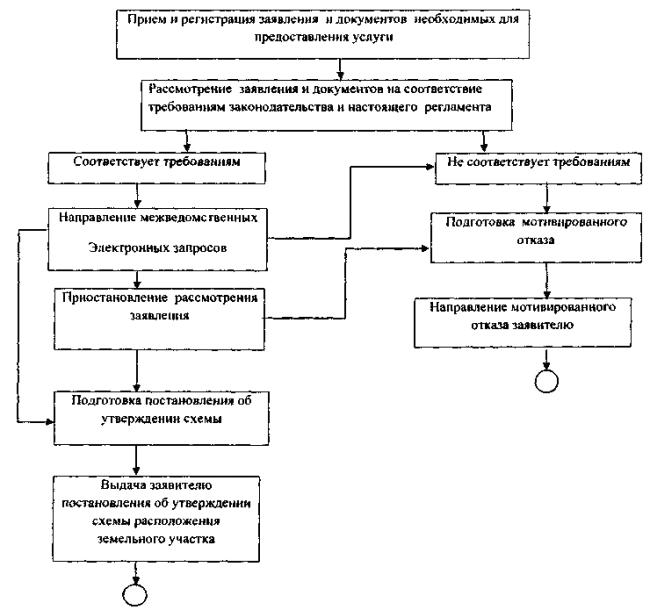 № п/пПолное наименование муниципальной образовательной организации Адрес ТелефонГрафик работыАдрес электронной почтыИнтернет-сайт1234